SLIGO COUNTY COUNCIL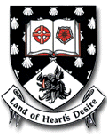 Statutory NoticeProposed burning of agricultural waste in accordance with the provisions of Waste Management (Prohibition of Waste Disposal by Burning) Regulation 5(1)(a).*Please complete the form in full; forms submitted with blanks will not be processed.Landowner Name*:  __________________________________Landowner Address* (You must include the Eircode): ___________________________________________Landowner Contact No*:  _________________________________________________ L.A. administrative area:  SligoI (insert name) ______________________  hereby give notice to Sligo County Council of my intention to burn waste solely consisting of uncontaminated (free of dangerous substances, preservatives or other artificial impregnation or coating) wood, trees, tree trimmings, leaves, or brush, or other similar waste generated by agricultural practices (but excluding garden and park wastes and cemetery wastes and waste arising from infrastructural development works). The purpose of this burn is to improve land for agricultural purposes.Proposed date(s) of burning:Start Date*: _________________________________	End Date*: ____________________________Location where proposed burning will take place*:  _____________________________________________GPS Coordinates*______________________________________	Eircode*________________________************************************************************************************************Declaration of suitability:I declare that such burning will be done as a final measure following the application of the following waste hierarchy:reduction of waste arising in accordance with best agricultural practice,reuse of waste where practicable,recycling of waste through shredding and use as compost or wood chippings, where practicable,salvage of waste for use as fuel, where practicable,disposal, where none of the options at (i) to (iv) above are practicable or economically viable but subject to the following conditions—adequate measures will be taken to limit the overall nuisance or possibilities for endangering human health or causing environmental pollution, andno accelerants will be used when undertaking the disposal activity.I will contact the Fire Service through 999 before I commence the burn and again after the burn is completedSigned (Landowner):  ____________________________       Date:  _________________________NBThe landowner is obliged to ensure the burn is kept under control at all times.  If the Fire Services are called to attend the fire, the landowner will be liable for the costs incurred.Please ensure you read the Prescribed Burning Code of Practice before conducting a controlled burn.Return completed form to:	Environmental Services Section, Sligo County Council, County Hall, Riverside, Sligo.__________________________________________________________________________WARNING/DISCLAIMER:A person who gives false or misleading information for the purpose of this notice may be guilty of an offence.Notwithstanding the information supplied above, it is the responsibility of the landowner to ensure that all of the appropriate Health & Safety and other relevant Regulations (i.e. The Wildlife Act 1976 to 2000*) are adhered to and that the burning is carried out in a responsible manner.The burning is carried out at the owners own risk and any damage arising out of the activity is the responsibility of the landowner.This notification relates to the suitability of the waste for disposal by burning only.__________________________________________________________________________Note: Requirements under The Wildlife Act 1976 to 2000 place restrictions on the destruction of hedgerows and vegetation on uncultivated land.  Generally, vegetation that is growing should not be cut or burned anytime between the 1st March and the 31st August each year.  Precautions should also be taken if burning stockpiles of vegetation due to the fact that fauna (birds and animals) may be nesting in them.  If fauna are nesting in the stockpiles they should not be disturbed. 